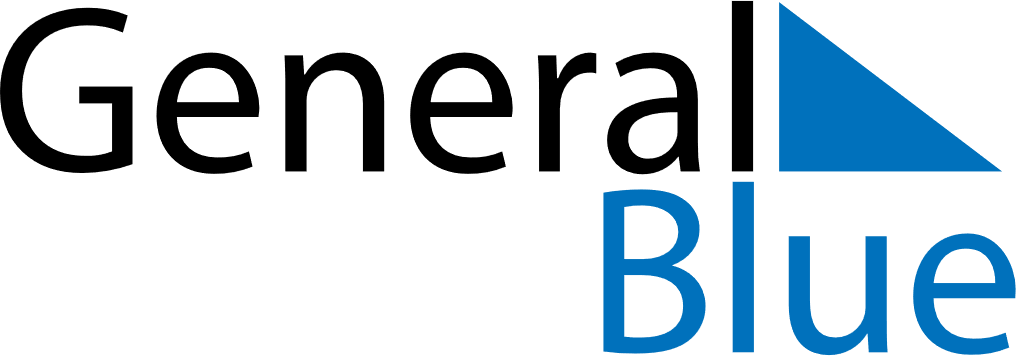 April 2021April 2021April 2021Saint HelenaSaint HelenaSundayMondayTuesdayWednesdayThursdayFridaySaturday123Good Friday45678910Easter SundayEaster Monday1112131415161718192021222324Queen’s Birthday252627282930